question ‘Why is Easter important to Christians?’ in our RE lessons. 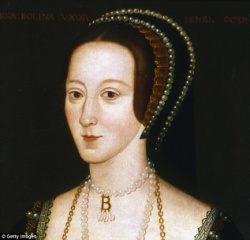 